SAMOCHÓD NA SPRZEDAŻ (Konsulat Generalny RP w Kantonie)Mercedes Vito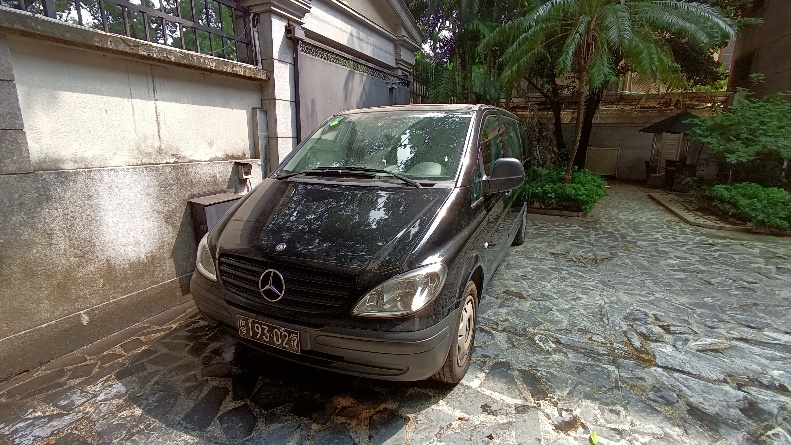 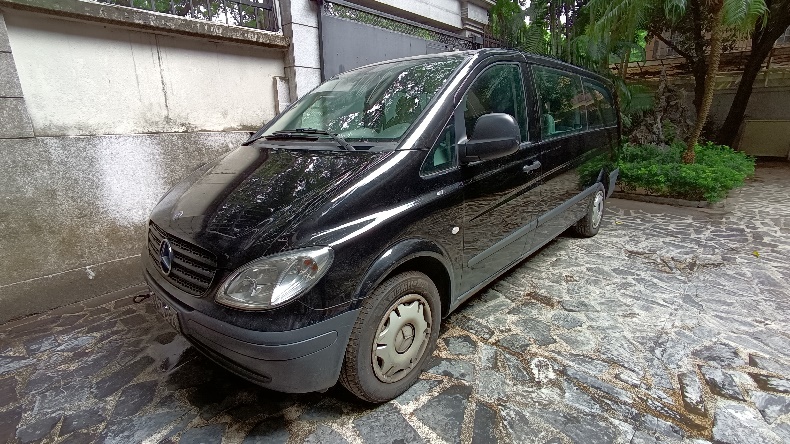 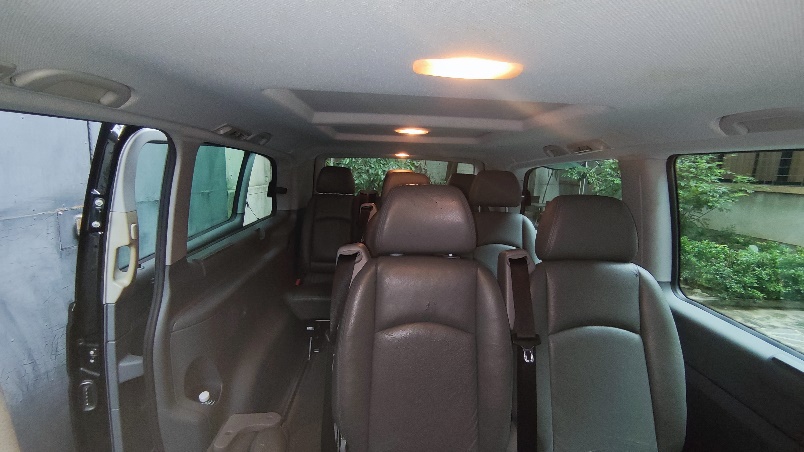 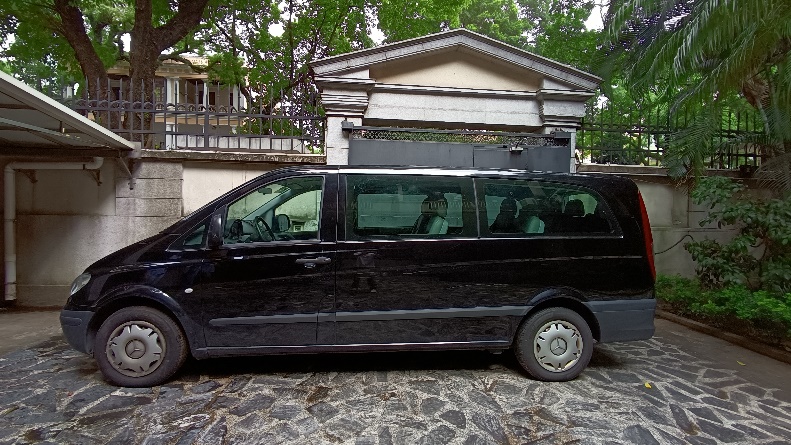 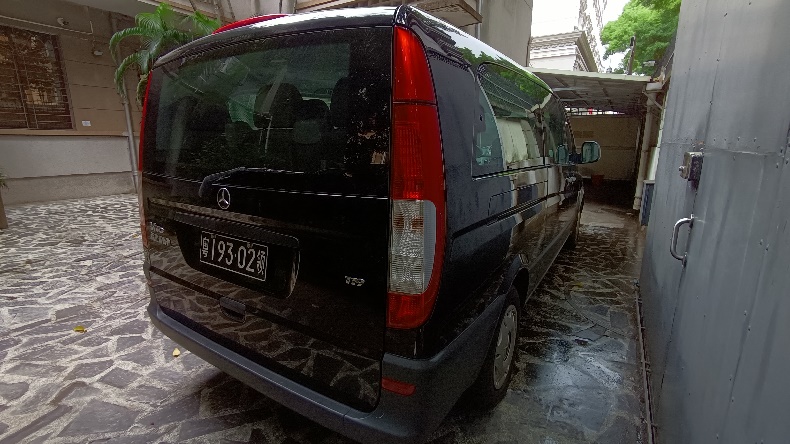 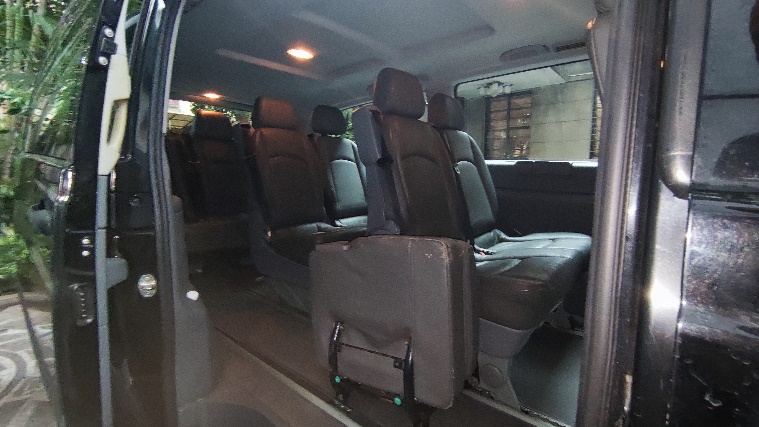 - Rok produkcji: 2011- Przebieg: 104 767 km   - Pojemność silnika:    2496 cm3       - Skrzynia biegów: automatyczna- Kolor: czarny                           Cena wywoławcza : 28 000.00 CNYW przypadku zainteresowania prosimy o kontakte-mail: kanton.kg.sekretariat@msz.gov.pl